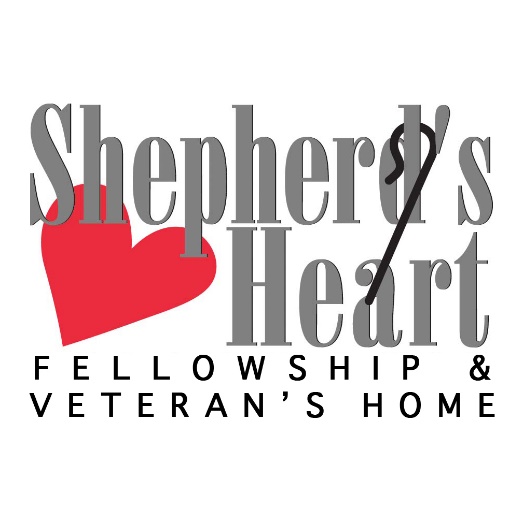 Financial 
AdministratorJob DescriptionThis position is a paid position.Purpose of PositionThe Financial Administrator is responsible for the financial health of Shepherd’s Heart Fellowship and Shepherd’s Heart Veteran’s Home.. Producing financial reports and developing strategies based on financial research. Hours are approx. 15-20 hours per week and reports directly to the Rector.Business/Human Resource ResponsibilitiesThe Financial Administrator works with Bookminders weekly to facilitate the day-to-day business of fiscal responsibility. This includes overseeing the payment of bills, reimbursements, and the issuing of checks.  Sign checks for purchases.  Track and manage Petty Cash; Send out and track monthly invoices.Meets with auditors on site annually. Prepare for this meeting by keeping up with reporting and meet monthly with Financial Task Force for review.Keep current on policies that affect church finances and alert staff; Financial Administrator should practice policies that align compliance with local, state and federal laws covering nonprofit reporting responsibilities. Deposit checks in bank; Be prepared to give donation reports and analysis to fundraiser. Run payroll by collecting time cards from hourly employees, submit payroll with Paychex.Be prepared to give donation reports to fundraiser.Review monthly bank statements.Maintain up to date employee files, including review and signing of appropriate on-boarding paperwork.Send out monthly invoices for VA billing and billing to Allegheny County.ExpectationsThe Financial Administrator is to have a real relationship with Jesus Christ and is to be actively seeking a deeper relationship with Him. This belief should be lived out in such a way that it is obvious and real to those in the leadership of Shepherd’s Heart and the church family.The Financial Administrator is to be a team player of Shepherd’s Heart Fellowship.  The Financial Administrator will recognize that working with a team is essential to successful ministry. It is expected that he/she work closely with other staff members and volunteers.The Financial Administrator will be disciplined and diligent with his/her time, keeping a balance between home and work. The Financial Administrator is to spend time throughout the year developing his/her skills in ministry, developing his/her character, and sharpening his/her knowledge and understanding in ministering to people while fulfilling his/her role as Bookkeeper.Professional review and development should occur through honest and ongoing feedback. Deliberate and meaningful conversations are expected periodically with the Rector and with the Senior Warden.RequirementsPrefer experience as a bookkeeper, financial and/or donations manager or relevant role.Outstanding communication and interpersonal abilities.Excellent organizational and leadership skills.Familiarity with office management procedures and basic accounting principles.Working knowledge of MS Office and Quickbooks; Knowledge of payroll software (e.g., ADP) and donor software (e.g., Donor Perfect) is a plus!  Aptitude for learning new software.Associate degree or higher in finance or accounting (preferred) or relevant field or relevant experience.Has and maintains a relationship with Jesus and is willing to operate in the love and gifts given by God.Experience serving the poor and homeless and an understanding of the social, psychological and spiritual needs of this population is a plus. 